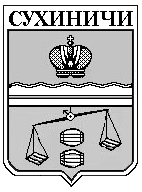 АДМИНИСТРАЦИЯСЕЛЬСКОГО ПОСЕЛЕНИЯ«Деревня Верховая»Калужская область                                      ПОСТАНОВЛЕНИЕот  11.04. 2019г                                                                            № 6                                                     Об отчете об исполнении бюджета СП «Деревня Верховая» за 1 квартал 2019 года           Рассмотрев  исполнение бюджета СП «Деревня Верховая» за 1 квартал 2019 года, администрация СП «Деревня Верховая».                                               ПОСТАНОВЛЯЕТ:1. Утвердить отчет об исполнении бюджета СП «Деревня Верховая» за 1 квартал 2019 года по доходам в сумме 762335 рублей 58 копеек, по расходам в сумме 826073 рубля 48 копеек, с дефицитом бюджета в сумме 63737 рублей 90 копеек.2. Утвердить исполнение доходов бюджета СП «Деревня Верховая» за 1 квартал 2019 года согласно приложению №1 к настоящему постановлению.3. Утвердить исполнение расходов бюджета СП «Деревня Верховая» за 1 квартал 2019 года по ведомственной структуре расходов согласно приложению №2 к настоящему постановлению.4. Утвердить исполнение расходов бюджета СП «Деревня Верховая» за 1 квартал 2019 года по разделам, подразделам классификации расходов согласно приложению №3 к настоящему постановлению.5. Утвердить исполнение источников финансирования дефицита бюджета по кодам классификации источников финансирования дефицита бюджета СП «Деревня Верховая» за  1 квартал 2019 года согласно приложению №4 к настоящему постановлению.	7. Направить отчет об исполнении бюджета СП «Деревня Верховая» за 1 квартал 2019 года на рассмотрение в Сельскую Думу СП «Деревня Верховая».Глава администрацииСП «Деревня Верховая»                                         Е.Н. Арсютина